MEETING DOCUMENT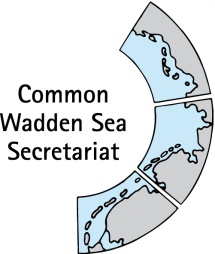 Task Group Management (TG-M 21-1) 28 January 2021Online meetingAgenda Item:	6. Single integrated management plan (SIMP) and Quality Status Report (QSR)Subject:	Single integrated management plan (SIMP) legal data basesDocument No.:	TG-M 21-1/6/1Date:	26 January 2021Submitted by:		CWSSThe referential structure for the single integrated management plan (SIMP) key topics was agreed by Task Groups World Heritage (TG-WH) and Management (TG-M) in their joint meeting in January 2020. Part of the content identified as wanted and needed is an inventory of the legal framework regarding the key topics in the three countries. A legal framework on the most relevant tools is under development for some key topics and is planned for all the key topics. Additionally, a comprehensive legal database for the key topics “Shipping and Ports” and “Fisheries” were assembled as part of an internship from Ms Marine Perrin, who holds a master degree on Law of the Sea and Maritime Activities Masters Programme from the University of Nice.Such comprehensive legal databases are planned for all five SIMP key topics, as well as a database of the TWSC management instruments. These will be developed by Ms Perrin under contract with CWSS (Jan.-Apr. 2021). In the future, this information is intended to be made available and accessible in an easy-to-use browser in the SIMP microsite under the CWSS website. With your help, we would also like to develop some examples addressing current issues (i.e. PSSA, MSC Zoe, etc) to demonstrate the practical use of this information.The legal databases for each key topic present the list of the relevant and applicable regulations at the international, European, country and Federal State level. Regulations, according to their focus, are further organised in categories (i.a. general, safety, environment). Each regulation includes a short description (including relation to other applicable regulations like EU Directives), a link to the original document and other related information (e.g. context, related links). The list does not include information on interpretation or implementation at the national or local level of international conventions and EU regulation.We would like to kindly remind you to review and add on the “Shipping and Ports” and “Fisheries” databases (sent on 15.12.2020 by Ms Perrin) with the assistance of legal parties if so wished and with special focus on your country and/or Federal State. The Netherlands and Lower Saxony have reviewed and sent their amendments to the “Shipping and Ports”. Ms Perrin will next develop the database for Energy (wind, oil and gas) with special attention on cable laying.Proposal: the meeting is invited to note the information and to review and add on the databases “Shipping and Ports” and “Fisheries”.